Je confirme que les informations ci-haut sont exactes     Date : ________________Signature : __Veuillez noter qu’il est de votre responsabilité de nous aviser dès qu’il y a un changement aux informations contenues dans la fiche signalétique de votre enfant (médication, comportement, etc.).Je confirme que les informations ci-haut sont exactes     Date : __                     Signature : ___________________________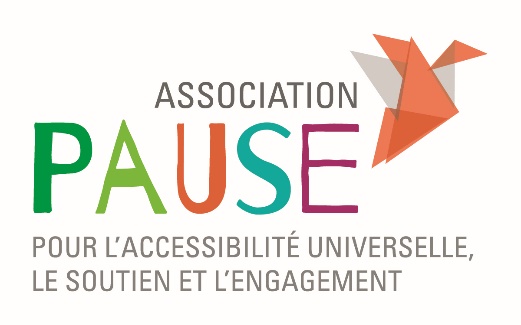 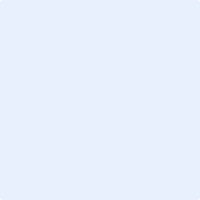 SANTÉSANTÉSANTÉSANTÉSANTÉ Épilepsie Épilepsie Épilepsie Épilepsie Épilepsie Diabète Diabète Diabète Diabète DiabèteTrouble de déglutitionTrouble de déglutitionTrouble de déglutitionTrouble de déglutitionTrouble de déglutitionTrouble d’étouffementTrouble d’étouffementTrouble d’étouffementTrouble d’étouffementTrouble d’étouffement Allergie  Allergie  Allergie Auto-Injecteur ÉpipenAuto-Injecteur ÉpipenFiche signalétique 2017-2018Fiche signalétique 2017-2018Fiche signalétique 2017-2018Fiche signalétique 2017-2018Intolérance            Précisez :Intolérance            Précisez :Intolérance            Précisez :Intolérance            Précisez :Intolérance            Précisez :Fiche signalétique 2017-2018Fiche signalétique 2017-2018Fiche signalétique 2017-2018Fiche signalétique 2017-2018Fiche signalétique 2017-2018Fiche signalétique 2017-2018Fiche signalétique 2017-2018Fiche signalétique 2017-2018Fiche signalétique 2017-2018Fiche signalétique 2017-2018Fiche signalétique 2017-2018Fiche signalétique 2017-2018Informations sur le participantInformations sur le participantInformations sur le participantInformations sur le participantInformations sur le participantInformations sur le participantInformations sur le participantInformations sur le participantInformations sur le participantInformations sur le participantInformations sur le participantInformations sur le participantInformations sur le participantInformations sur le participantInformations sur le participantInformations sur le participantNom et prénom :Nom et prénom :Nom et prénom :Groupe :Groupe :Diagnostic :Diagnostic :Diagnostic :Date de naissance : Date de naissance : Date de naissance : Numéro d’Assurance Maladie :Numéro d’Assurance Maladie :Numéro d’Assurance Maladie :Numéro d’Assurance Maladie :Numéro d’Assurance Maladie :Numéro d’Assurance Maladie :Numéro d’Assurance Maladie :Parent ou tuteur :Parent ou tuteur :Parent ou tuteur :Lien :Lien :Adresse du domicileAdresse du domicileAdresse du domicileCode Postal :Code Postal :Code Postal :Code Postal :Téléphone :Téléphone d’urgence (obligatoire) :Téléphone d’urgence (obligatoire) :Téléphone d’urgence (obligatoire) :Téléphone d’urgence (obligatoire) :Téléphone d’urgence (obligatoire) :Téléphone d’urgence (obligatoire) :Téléphone d’urgence (obligatoire) :Téléphone d’urgence (obligatoire) :Téléphone d’urgence (obligatoire) :Informations sur les intervenants et autres services tel que résidence de répitInformations sur les intervenants et autres services tel que résidence de répit☐SRSOR   CSSS  ☐DPJ    Résidence de répit  Autre☐SRSOR   CSSS  ☐DPJ    Résidence de répit  Autre☐SRSOR   CSSS  ☐DPJ    Résidence de répit  Autre☐SRSOR   CSSS  ☐DPJ    Résidence de répit  Autre☐SRSOR   CSSS  ☐DPJ    Résidence de répit  Autre☐SRSOR   CSSS  ☐DPJ    Résidence de répit  Autre☐SRSOR   CSSS  ☐DPJ    Résidence de répit  Autre☐SRSOR   CSSS  ☐DPJ    Résidence de répit  Autre☐SRSOR   CSSS  ☐DPJ    Résidence de répit  Autre☐SRSOR   CSSS  ☐DPJ    Résidence de répit  Autre☐SRSOR   CSSS  ☐DPJ    Résidence de répit  Autre☐SRSOR   CSSS  ☐DPJ    Résidence de répit  Autre☐SRSOR   CSSS  ☐DPJ    Résidence de répit  Autre☐SRSOR   CSSS  ☐DPJ    Résidence de répit  AutreInformations sur les intervenants et autres services tel que résidence de répitInformations sur les intervenants et autres services tel que résidence de répitNom : Nom : Nom : Nom : Nom : Nom : Nom : Téléphone : Téléphone : Téléphone : Téléphone : Téléphone : Téléphone : Téléphone : Informations sur les intervenants et autres services tel que résidence de répitInformations sur les intervenants et autres services tel que résidence de répit☐SRSOR  ☐CSSS  ☐DPJ  ☐ Résidence de répit   Autre  ☐SRSOR  ☐CSSS  ☐DPJ  ☐ Résidence de répit   Autre  ☐SRSOR  ☐CSSS  ☐DPJ  ☐ Résidence de répit   Autre  ☐SRSOR  ☐CSSS  ☐DPJ  ☐ Résidence de répit   Autre  ☐SRSOR  ☐CSSS  ☐DPJ  ☐ Résidence de répit   Autre  ☐SRSOR  ☐CSSS  ☐DPJ  ☐ Résidence de répit   Autre  ☐SRSOR  ☐CSSS  ☐DPJ  ☐ Résidence de répit   Autre  ☐SRSOR  ☐CSSS  ☐DPJ  ☐ Résidence de répit   Autre  ☐SRSOR  ☐CSSS  ☐DPJ  ☐ Résidence de répit   Autre  ☐SRSOR  ☐CSSS  ☐DPJ  ☐ Résidence de répit   Autre  ☐SRSOR  ☐CSSS  ☐DPJ  ☐ Résidence de répit   Autre  ☐SRSOR  ☐CSSS  ☐DPJ  ☐ Résidence de répit   Autre  ☐SRSOR  ☐CSSS  ☐DPJ  ☐ Résidence de répit   Autre  ☐SRSOR  ☐CSSS  ☐DPJ  ☐ Résidence de répit   Autre  Informations sur les intervenants et autres services tel que résidence de répitInformations sur les intervenants et autres services tel que résidence de répitNom : Nom : Nom : Nom : Nom : Nom : Nom : Téléphone : Téléphone : Téléphone : Téléphone : Téléphone : Téléphone : Téléphone : Personnes autorisées à venir chercher le participant et à contacter en cas d’urgencePersonnes autorisées à venir chercher le participant et à contacter en cas d’urgencePersonnes autorisées à venir chercher le participant et à contacter en cas d’urgencePersonnes autorisées à venir chercher le participant et à contacter en cas d’urgencePersonnes autorisées à venir chercher le participant et à contacter en cas d’urgencePersonnes autorisées à venir chercher le participant et à contacter en cas d’urgencePersonnes autorisées à venir chercher le participant et à contacter en cas d’urgencePersonnes autorisées à venir chercher le participant et à contacter en cas d’urgencePersonnes autorisées à venir chercher le participant et à contacter en cas d’urgencePersonnes autorisées à venir chercher le participant et à contacter en cas d’urgencePersonnes autorisées à venir chercher le participant et à contacter en cas d’urgencePersonnes autorisées à venir chercher le participant et à contacter en cas d’urgencePersonnes autorisées à venir chercher le participant et à contacter en cas d’urgencePersonnes autorisées à venir chercher le participant et à contacter en cas d’urgencePersonnes autorisées à venir chercher le participant et à contacter en cas d’urgencePersonnes autorisées à venir chercher le participant et à contacter en cas d’urgenceNom :Nom :Nom :Nom :Lien :Lien :Lien :Lien :Lien :Lien :Téléphone :Téléphone :Téléphone :Téléphone :Téléphone :Téléphone :Nom :Nom :Nom :Nom :Lien :Lien :Lien :Lien :Lien :Lien :Téléphone :Téléphone :Téléphone :Téléphone :Téléphone :Téléphone :Nom :Nom :Nom :Nom :Lien :Lien :Lien :Lien :Lien :Lien :Téléphone :Téléphone :Téléphone :Téléphone :Téléphone :Téléphone :Médicaments(Il est important de joindre la prescription, et ce, même si le médicament est administré à la maison)Médicaments(Il est important de joindre la prescription, et ce, même si le médicament est administré à la maison)Médicaments(Il est important de joindre la prescription, et ce, même si le médicament est administré à la maison)Médicaments(Il est important de joindre la prescription, et ce, même si le médicament est administré à la maison)Médicaments(Il est important de joindre la prescription, et ce, même si le médicament est administré à la maison)Médicaments(Il est important de joindre la prescription, et ce, même si le médicament est administré à la maison)Médicaments(Il est important de joindre la prescription, et ce, même si le médicament est administré à la maison)Médicaments(Il est important de joindre la prescription, et ce, même si le médicament est administré à la maison)Médicaments(Il est important de joindre la prescription, et ce, même si le médicament est administré à la maison)Médicaments(Il est important de joindre la prescription, et ce, même si le médicament est administré à la maison)Médicaments(Il est important de joindre la prescription, et ce, même si le médicament est administré à la maison)Médicaments(Il est important de joindre la prescription, et ce, même si le médicament est administré à la maison)Médicaments(Il est important de joindre la prescription, et ce, même si le médicament est administré à la maison)Médicaments(Il est important de joindre la prescription, et ce, même si le médicament est administré à la maison)Médicaments(Il est important de joindre la prescription, et ce, même si le médicament est administré à la maison)Médicaments(Il est important de joindre la prescription, et ce, même si le médicament est administré à la maison)Nom du médicamentNom du médicamentNom du médicamentNom du médicamentDoseDoseDoseDosePosologiePosologiePosologiePosologiePosologiePosologiePosologiePosologieAutorisationsAutorisationsAutorisationsAutorisationsAutorisationsAutorisationsAutorisationsAutorisationsAutorisationsAutorisationsAutorisationsAutorisationsAutorisationsAutorisationsAutorisationsAutorisationsAucun médicament ou crème solaire ne sera fourni par l’organisme. Nous avons toutefois besoin de votre autorisation pour administrer l’acétaminophène et appliquer la crème solaire.Aucun médicament ou crème solaire ne sera fourni par l’organisme. Nous avons toutefois besoin de votre autorisation pour administrer l’acétaminophène et appliquer la crème solaire.Aucun médicament ou crème solaire ne sera fourni par l’organisme. Nous avons toutefois besoin de votre autorisation pour administrer l’acétaminophène et appliquer la crème solaire.Aucun médicament ou crème solaire ne sera fourni par l’organisme. Nous avons toutefois besoin de votre autorisation pour administrer l’acétaminophène et appliquer la crème solaire.Aucun médicament ou crème solaire ne sera fourni par l’organisme. Nous avons toutefois besoin de votre autorisation pour administrer l’acétaminophène et appliquer la crème solaire.Aucun médicament ou crème solaire ne sera fourni par l’organisme. Nous avons toutefois besoin de votre autorisation pour administrer l’acétaminophène et appliquer la crème solaire.Aucun médicament ou crème solaire ne sera fourni par l’organisme. Nous avons toutefois besoin de votre autorisation pour administrer l’acétaminophène et appliquer la crème solaire.Aucun médicament ou crème solaire ne sera fourni par l’organisme. Nous avons toutefois besoin de votre autorisation pour administrer l’acétaminophène et appliquer la crème solaire.Aucun médicament ou crème solaire ne sera fourni par l’organisme. Nous avons toutefois besoin de votre autorisation pour administrer l’acétaminophène et appliquer la crème solaire.Aucun médicament ou crème solaire ne sera fourni par l’organisme. Nous avons toutefois besoin de votre autorisation pour administrer l’acétaminophène et appliquer la crème solaire.Aucun médicament ou crème solaire ne sera fourni par l’organisme. Nous avons toutefois besoin de votre autorisation pour administrer l’acétaminophène et appliquer la crème solaire.Aucun médicament ou crème solaire ne sera fourni par l’organisme. Nous avons toutefois besoin de votre autorisation pour administrer l’acétaminophène et appliquer la crème solaire.Aucun médicament ou crème solaire ne sera fourni par l’organisme. Nous avons toutefois besoin de votre autorisation pour administrer l’acétaminophène et appliquer la crème solaire.Aucun médicament ou crème solaire ne sera fourni par l’organisme. Nous avons toutefois besoin de votre autorisation pour administrer l’acétaminophène et appliquer la crème solaire.Aucun médicament ou crème solaire ne sera fourni par l’organisme. Nous avons toutefois besoin de votre autorisation pour administrer l’acétaminophène et appliquer la crème solaire.Aucun médicament ou crème solaire ne sera fourni par l’organisme. Nous avons toutefois besoin de votre autorisation pour administrer l’acétaminophène et appliquer la crème solaire.Crème solaire                 Oui        NonCrème solaire                 Oui        NonCrème solaire                 Oui        NonCrème solaire                 Oui        NonCrème solaire                 Oui        NonCrème solaire                 Oui        NonCrème solaire                 Oui        NonAcétaminophène             Oui            NonAcétaminophène             Oui            NonAcétaminophène             Oui            NonAcétaminophène             Oui            NonAcétaminophène             Oui            NonAcétaminophène             Oui            NonAcétaminophène             Oui            NonAcétaminophène             Oui            NonAcétaminophène             Oui            Non   J’autorise l’organisme à photographier mon enfant et à utiliser les photos à des fins promotionnelles et suis conscient que celles-ci peuvent se retrouver sur les sites internet et Facebook de l’organisme.   J’autorise l’organisme à photographier mon enfant et à utiliser les photos à des fins promotionnelles et suis conscient que celles-ci peuvent se retrouver sur les sites internet et Facebook de l’organisme.   J’autorise l’organisme à photographier mon enfant et à utiliser les photos à des fins promotionnelles et suis conscient que celles-ci peuvent se retrouver sur les sites internet et Facebook de l’organisme.   J’autorise l’organisme à photographier mon enfant et à utiliser les photos à des fins promotionnelles et suis conscient que celles-ci peuvent se retrouver sur les sites internet et Facebook de l’organisme.   J’autorise l’organisme à photographier mon enfant et à utiliser les photos à des fins promotionnelles et suis conscient que celles-ci peuvent se retrouver sur les sites internet et Facebook de l’organisme.   J’autorise l’organisme à photographier mon enfant et à utiliser les photos à des fins promotionnelles et suis conscient que celles-ci peuvent se retrouver sur les sites internet et Facebook de l’organisme.   J’autorise l’organisme à photographier mon enfant et à utiliser les photos à des fins promotionnelles et suis conscient que celles-ci peuvent se retrouver sur les sites internet et Facebook de l’organisme.   J’autorise l’organisme à photographier mon enfant et à utiliser les photos à des fins promotionnelles et suis conscient que celles-ci peuvent se retrouver sur les sites internet et Facebook de l’organisme.   J’autorise l’organisme à photographier mon enfant et à utiliser les photos à des fins promotionnelles et suis conscient que celles-ci peuvent se retrouver sur les sites internet et Facebook de l’organisme.   J’autorise l’organisme à photographier mon enfant et à utiliser les photos à des fins promotionnelles et suis conscient que celles-ci peuvent se retrouver sur les sites internet et Facebook de l’organisme.   J’autorise l’organisme à photographier mon enfant et à utiliser les photos à des fins promotionnelles et suis conscient que celles-ci peuvent se retrouver sur les sites internet et Facebook de l’organisme.   J’autorise l’organisme à photographier mon enfant et à utiliser les photos à des fins promotionnelles et suis conscient que celles-ci peuvent se retrouver sur les sites internet et Facebook de l’organisme.   J’autorise l’organisme à photographier mon enfant et à utiliser les photos à des fins promotionnelles et suis conscient que celles-ci peuvent se retrouver sur les sites internet et Facebook de l’organisme.   J’autorise l’organisme à photographier mon enfant et à utiliser les photos à des fins promotionnelles et suis conscient que celles-ci peuvent se retrouver sur les sites internet et Facebook de l’organisme.   J’autorise l’organisme à photographier mon enfant et à utiliser les photos à des fins promotionnelles et suis conscient que celles-ci peuvent se retrouver sur les sites internet et Facebook de l’organisme.   J’autorise l’organisme à photographier mon enfant et à utiliser les photos à des fins promotionnelles et suis conscient que celles-ci peuvent se retrouver sur les sites internet et Facebook de l’organisme.Les besoins spécifiques du participantLes besoins spécifiques du participantLes besoins spécifiques du participantLes besoins spécifiques du participantLes besoins spécifiques du participantLes besoins spécifiques du participantLes besoins spécifiques du participantLes besoins spécifiques du participantLes besoins spécifiques du participantLes besoins spécifiques du participantLes besoins spécifiques du participantLes besoins spécifiques du participantAlimentationAlimentationSeulSeulSeulSeulAvec aide Vaisselle adaptée Vaisselle adaptée Vaisselle adaptée Vaisselle adaptée Vaisselle adaptéeNourritureNourritureNormaleNormaleNormaleNormalePuréeHachéeHachéeHachéeDiète spéciale (Spécifiez) :Diète spéciale (Spécifiez) :Diète spéciale (Spécifiez) :Diète spéciale (Spécifiez) :CommunicationCommunicationCommunicationCommunicationCommunicationCommunicationCommunicationCommunicationCommunicationCommunicationCommunicationCommunicationExpressionExpressionVerbaleVerbaleVerbaleVerbaleImage (picto)GestuelleGestuelleGestuelleGestuelleGestuelleCompréhensionCompréhensionVerbaleVerbaleVerbaleVerbaleImage (picto)  GestuelleGestuelleGestuelleGestuelleGestuellePrécisez :HygièneHygièneHygièneHygièneHygièneHygièneHygièneHygièneHygièneHygièneHygièneHygièneSe lave les mainsSe lave les mainsSe lave les mainsSe lave les mainsSeulAvec aideAvec aideAvec aideMenstruationsMenstruationsMenstruationsMenstruationsSeuleAvec aideAvec aideAvec aideS’habilleS’habilleS’habilleS’habilleSeulAvec aideAvec aideAvec aideToiletteToiletteToiletteToiletteSeulAvec aideAvec aideAvec aideIncontinenceIncontinenceIncontinenceIncontinenceOuiNonNonCouchesCouchesCouchesCouchesOuiNonNonNonMobilitéMobilitéMobilitéMobilitéMobilitéMobilitéMobilitéMobilitéMobilitéMobilitéMobilitéMobilitéChaise RoulanteChaise RoulanteChaise RoulanteChaise RoulanteAutre :Autre :S’aide lors des transfertsS’aide lors des transfertsS’aide lors des transfertsS’aide lors des transfertsS’aide lors des transfertsOuiOuiOuiNonNonPrécisez comment utiliser la toile :Précisez comment utiliser la toile :Précisez comment utiliser la toile :Précisez comment utiliser la toile :Précisez comment utiliser la toile :ComportementComportementComportementComportementComportementComportementComportementComportementComportementComportementComportementComportement Agressivité Agressivité Agressivité Agressivité FugueurAutomutilationAutomutilationAutomutilationAutomutilationRéaction à l’autorité : Réaction à l’autorité : Réaction à l’autorité : Commentaires pertinents relatifs à l’alimentation, la communication, l’hygiène, la mobilité, le comportement, etc.Commentaires pertinents relatifs à l’alimentation, la communication, l’hygiène, la mobilité, le comportement, etc.Commentaires pertinents relatifs à l’alimentation, la communication, l’hygiène, la mobilité, le comportement, etc.Commentaires pertinents relatifs à l’alimentation, la communication, l’hygiène, la mobilité, le comportement, etc.Commentaires pertinents relatifs à l’alimentation, la communication, l’hygiène, la mobilité, le comportement, etc.Commentaires pertinents relatifs à l’alimentation, la communication, l’hygiène, la mobilité, le comportement, etc.Commentaires pertinents relatifs à l’alimentation, la communication, l’hygiène, la mobilité, le comportement, etc.Commentaires pertinents relatifs à l’alimentation, la communication, l’hygiène, la mobilité, le comportement, etc.Commentaires pertinents relatifs à l’alimentation, la communication, l’hygiène, la mobilité, le comportement, etc.Commentaires pertinents relatifs à l’alimentation, la communication, l’hygiène, la mobilité, le comportement, etc.Commentaires pertinents relatifs à l’alimentation, la communication, l’hygiène, la mobilité, le comportement, etc.Commentaires pertinents relatifs à l’alimentation, la communication, l’hygiène, la mobilité, le comportement, etc.Habiletés aquatiques :Habiletés aquatiques :Habiletés aquatiques :Habiletés aquatiques :Habiletés aquatiques :Habiletés aquatiques :Habiletés aquatiques :Habiletés aquatiques :Habiletés aquatiques :Habiletés aquatiques :Habiletés aquatiques :Habiletés aquatiques :  Le participant doit porter un vêtement de flottaison individuel à toutes les sorties aquatiques.  Le participant ne doit pas porter un vêtement de flottaison individuel à toutes les sorties aquatiques.N.B. Pour sa sécurité, les responsables de la halte loisir et du camp de jour se réservent le droit d’exiger le port du vêtement de flottaison individuel, en tout temps, à un participant jugé à risque.  Le participant doit porter un vêtement de flottaison individuel à toutes les sorties aquatiques.  Le participant ne doit pas porter un vêtement de flottaison individuel à toutes les sorties aquatiques.N.B. Pour sa sécurité, les responsables de la halte loisir et du camp de jour se réservent le droit d’exiger le port du vêtement de flottaison individuel, en tout temps, à un participant jugé à risque.  Le participant doit porter un vêtement de flottaison individuel à toutes les sorties aquatiques.  Le participant ne doit pas porter un vêtement de flottaison individuel à toutes les sorties aquatiques.N.B. Pour sa sécurité, les responsables de la halte loisir et du camp de jour se réservent le droit d’exiger le port du vêtement de flottaison individuel, en tout temps, à un participant jugé à risque.  Le participant doit porter un vêtement de flottaison individuel à toutes les sorties aquatiques.  Le participant ne doit pas porter un vêtement de flottaison individuel à toutes les sorties aquatiques.N.B. Pour sa sécurité, les responsables de la halte loisir et du camp de jour se réservent le droit d’exiger le port du vêtement de flottaison individuel, en tout temps, à un participant jugé à risque.  Le participant doit porter un vêtement de flottaison individuel à toutes les sorties aquatiques.  Le participant ne doit pas porter un vêtement de flottaison individuel à toutes les sorties aquatiques.N.B. Pour sa sécurité, les responsables de la halte loisir et du camp de jour se réservent le droit d’exiger le port du vêtement de flottaison individuel, en tout temps, à un participant jugé à risque.  Le participant doit porter un vêtement de flottaison individuel à toutes les sorties aquatiques.  Le participant ne doit pas porter un vêtement de flottaison individuel à toutes les sorties aquatiques.N.B. Pour sa sécurité, les responsables de la halte loisir et du camp de jour se réservent le droit d’exiger le port du vêtement de flottaison individuel, en tout temps, à un participant jugé à risque.  Le participant doit porter un vêtement de flottaison individuel à toutes les sorties aquatiques.  Le participant ne doit pas porter un vêtement de flottaison individuel à toutes les sorties aquatiques.N.B. Pour sa sécurité, les responsables de la halte loisir et du camp de jour se réservent le droit d’exiger le port du vêtement de flottaison individuel, en tout temps, à un participant jugé à risque.  Le participant doit porter un vêtement de flottaison individuel à toutes les sorties aquatiques.  Le participant ne doit pas porter un vêtement de flottaison individuel à toutes les sorties aquatiques.N.B. Pour sa sécurité, les responsables de la halte loisir et du camp de jour se réservent le droit d’exiger le port du vêtement de flottaison individuel, en tout temps, à un participant jugé à risque.  Le participant doit porter un vêtement de flottaison individuel à toutes les sorties aquatiques.  Le participant ne doit pas porter un vêtement de flottaison individuel à toutes les sorties aquatiques.N.B. Pour sa sécurité, les responsables de la halte loisir et du camp de jour se réservent le droit d’exiger le port du vêtement de flottaison individuel, en tout temps, à un participant jugé à risque.  Le participant doit porter un vêtement de flottaison individuel à toutes les sorties aquatiques.  Le participant ne doit pas porter un vêtement de flottaison individuel à toutes les sorties aquatiques.N.B. Pour sa sécurité, les responsables de la halte loisir et du camp de jour se réservent le droit d’exiger le port du vêtement de flottaison individuel, en tout temps, à un participant jugé à risque.  Le participant doit porter un vêtement de flottaison individuel à toutes les sorties aquatiques.  Le participant ne doit pas porter un vêtement de flottaison individuel à toutes les sorties aquatiques.N.B. Pour sa sécurité, les responsables de la halte loisir et du camp de jour se réservent le droit d’exiger le port du vêtement de flottaison individuel, en tout temps, à un participant jugé à risque.  Le participant doit porter un vêtement de flottaison individuel à toutes les sorties aquatiques.  Le participant ne doit pas porter un vêtement de flottaison individuel à toutes les sorties aquatiques.N.B. Pour sa sécurité, les responsables de la halte loisir et du camp de jour se réservent le droit d’exiger le port du vêtement de flottaison individuel, en tout temps, à un participant jugé à risque.